Progression in Calculations Addition Subtraction Multiplication Division Objective and Strategies Concrete Concrete Pictorial  Abstract Combining two parts to make a whole: part- whole model YEAR 1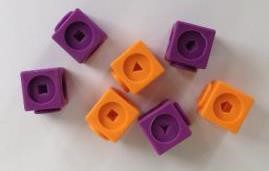 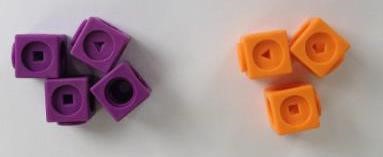 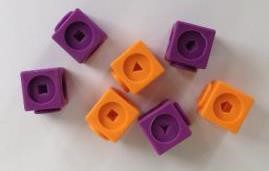 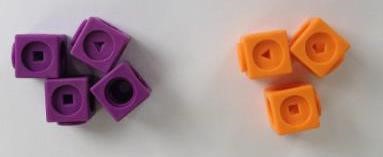 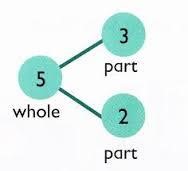 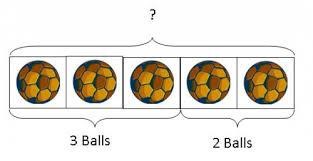 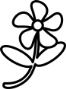 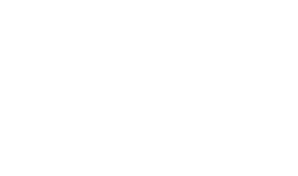 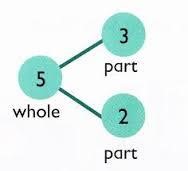 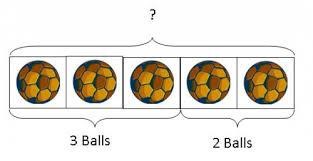 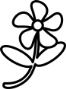 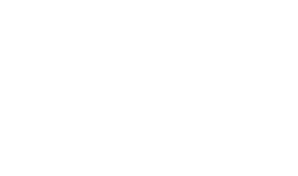 4 + 3 = 7 10= 6 + 4 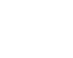 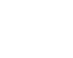 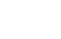 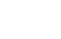 Combining two parts to make a whole: part- whole model YEAR 1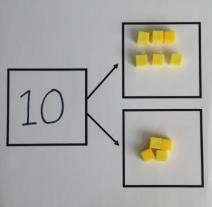 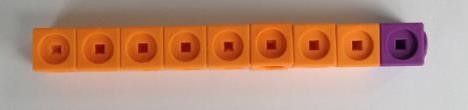  Use cubes to add  two numbers  together as a  group or in a bar. 4 + 3 = 7 10= 6 + 4 Combining two parts to make a whole: part- whole model YEAR 14 + 3 = 7 10= 6 + 4 Starting at the bigger number and counting on YEAR 1 & YEAR 2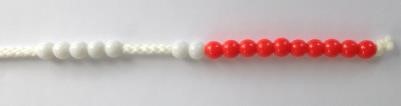 Start with the larger number on the bead string and then count on to the smaller number 1 by 1 to find the answer. Start with the larger number on the bead string and then count on to the smaller number 1 by 1 to find the answer. 12 + 5 = 17 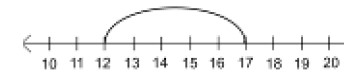 Start at the larger number on the number line and count on in ones or in one jump to find the answer. 5 + 12 = 17 Place the larger number in your head and count on the smaller number to find your answer. Regrouping to make 10.  YEAR 2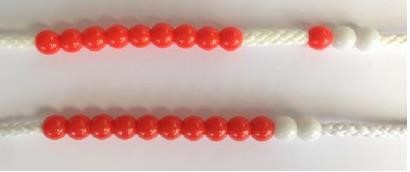 6 + 5 = 11 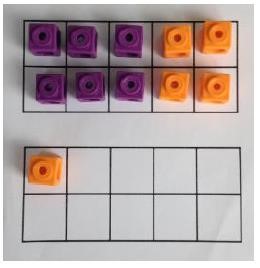 Start with the bigger number and use the smaller number to make 10. 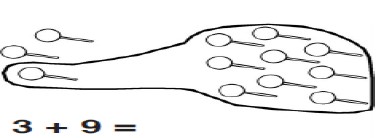 Use pictures or a number line. Regroup or partition the smaller number to make 10. 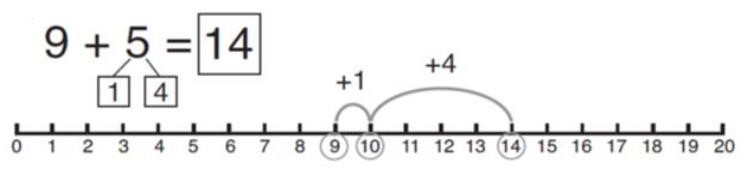 7 + 4= 11 If I am at seven, how many more do I need to make 10. How many more do I add on now? Adding three single digits YEAR 24 + 7 + 6= 17 Put 4 and 6 together to make 10. Add on 7. 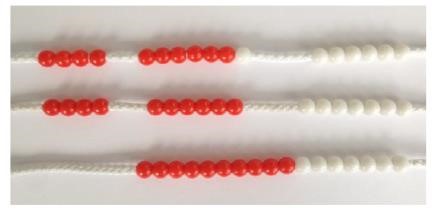 Following on from making 10, make 10 with 2 of the digits (if possible) then add on the third digit. 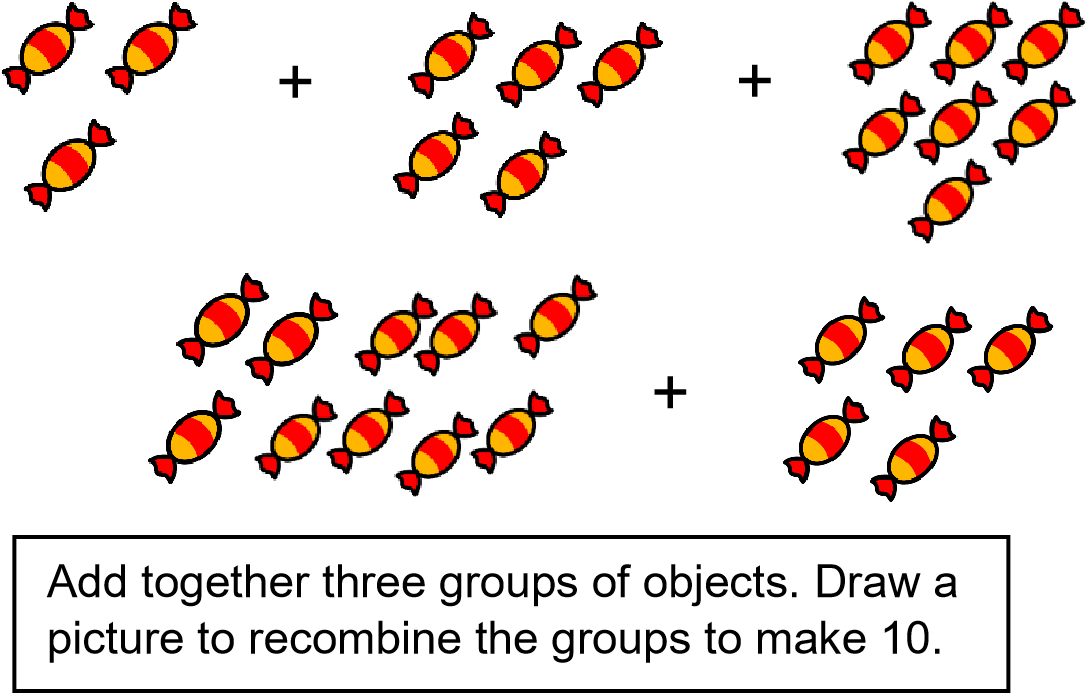 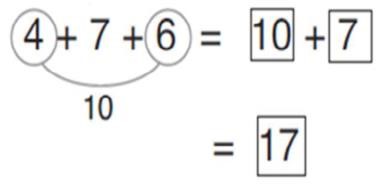 Combine the two numbers that make 10 and then add on the remainder. Column method- no regrouping YEAR 324 + 15= Add together the ones first then add the tens. Use the Base 10 blocks first before moving onto place value counters. 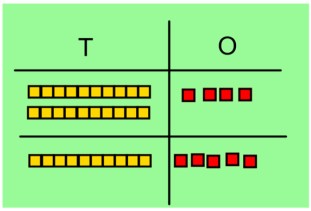 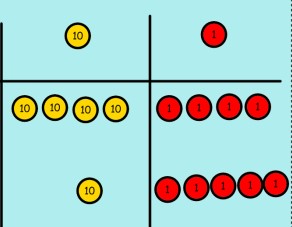 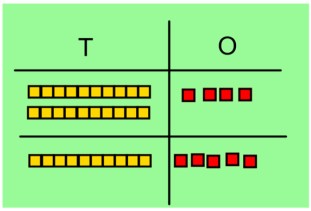 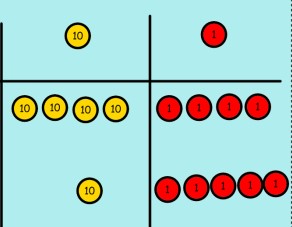 After practically using the base 10 blocks and place value counters, children can draw the counters to help them to solve additions.  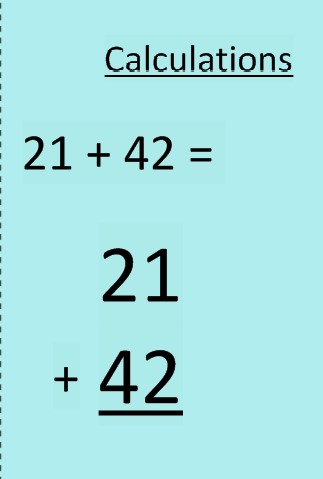 Column method-  regrouping YEAR 4, 5 & 6Make both numbers on a place value grid. 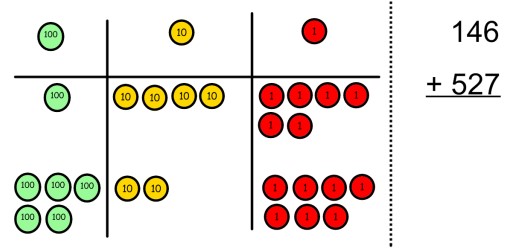 Add up the units and exchange 10 ones for one 10. 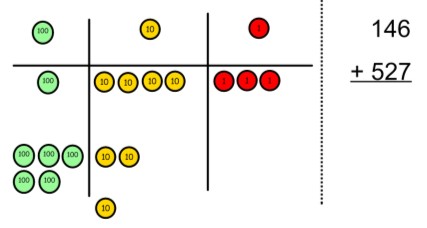 Add up the rest of the columns, exchanging the 10 counters from one column for the next place value column until every column has been added. This can also be done with Base 10 to help children clearly see that 10 ones equal 1 ten and 10 tens equal 100. As children move on to decimals, money and decimal place value counters can be used to support learning. Children can draw a pictoral representation of the columns and place value counters to further support their learning and understanding. 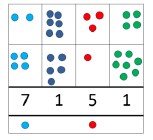 Start by partitioning the numbers before moving on to clearly show the exchange below the addition. 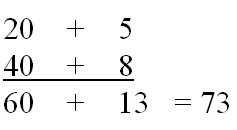 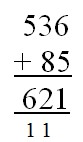 As the children move on, introduce decimals with the same number of decimal places and different. Money can be used here.  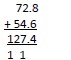 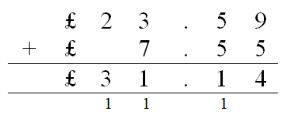 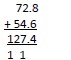 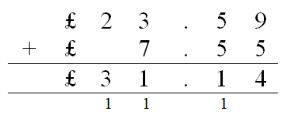 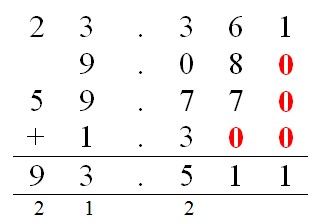 Objective and Strategies Concrete Pictorial  Abstract Taking away ones YEAR 1Use physical objects, counters, cubes etc to show how objects can be taken away.                               6 – 2 = 4 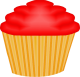 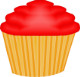 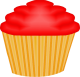 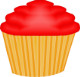 Cross out drawn objects to show what has been taken away. 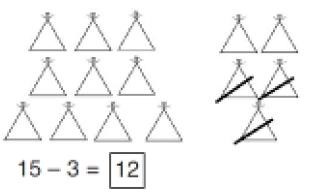 18 -3= 15 8 – 2 = 6 Counting backYEAR 1 & 2 Make the larger number in your subtraction. Move the beads along your bead string as you count backwards in ones. 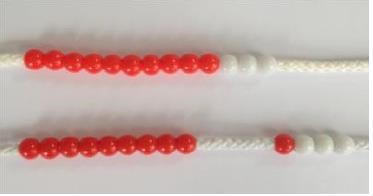 13 – 4 Use counters and move them away from the group as you take them away counting backwards as you go. 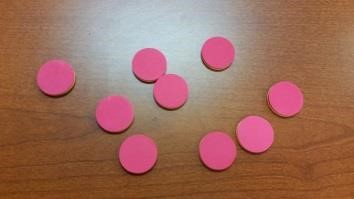 Count back on a number line or number track 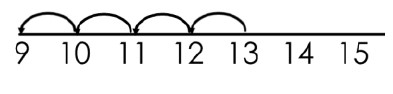 Start at the bigger number and count back the smaller number showing the jumps on the number line. 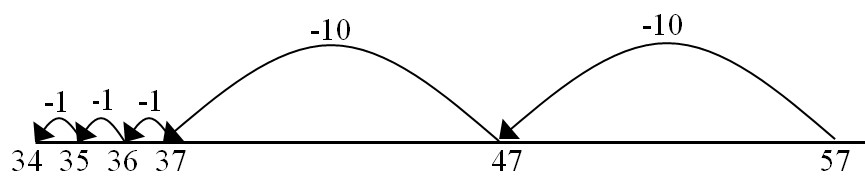 This can progress all the way to counting back using two 2 digit numbers. Put 13 in your head, count back 4. What number are you at? Use your fingers to help. Find the difference YEAR 1 & 2Compare amounts and objects to find the difference. 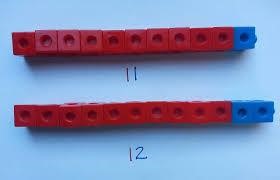 Use cubes to build towers or make bars to find the difference 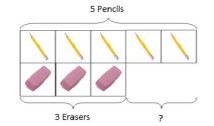 Use basic bar models with items to find the difference 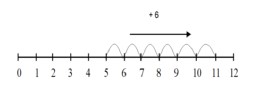 Count on to find the difference. 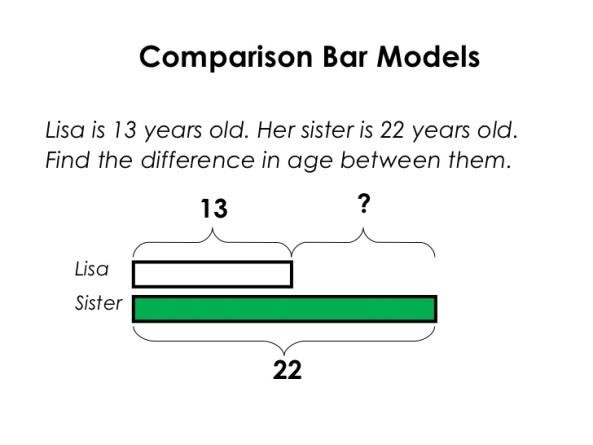 Draw bars to find  the difference between 2 numbers. Hannah has 23 sandwiches, Helen has 15 sandwiches. Find the difference between the number of sandwiches. Part Part Whole ModelYEAR 1 & 2  Link to addition- use the part whole model to help explain the inverse between addition and subtraction.  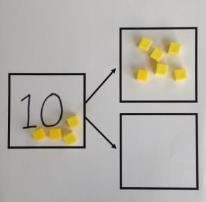 If 10 is the whole and 6 is one of the parts. What is the other part? 10 - 6 = Use a pictorial representation of objects to show the part part whole model. 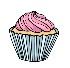 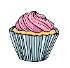 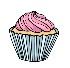 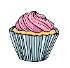 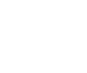 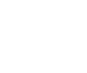 Move to using numbers within the part whole model. Make 10 YEAR 1 & 214 – 9 = 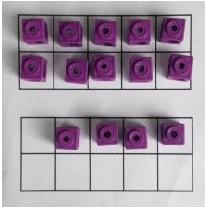 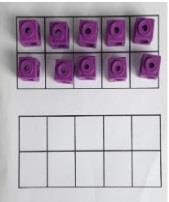 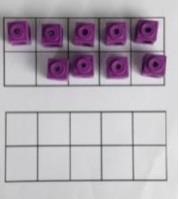 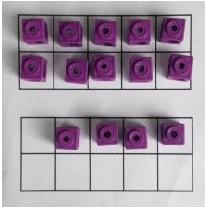 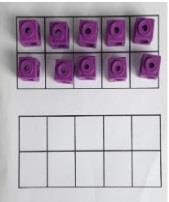 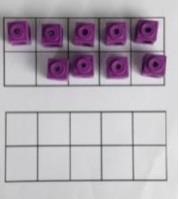 Make 14 on the ten frame. Take away the four first to make 10 and then takeaway one more so you have taken away 5. You are left with the answer of 9. 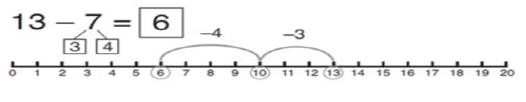 Start at 13. Take away 3 to reach 10. Then take away the remaining 4 so you have taken away 7 altogether. You have reached  your answer. 16 – 8= How many do we take off to reach the next 10? How many do we have left to take off? Column method without regrouping YEAR 3Use Base 10 to make the bigger number then take the smaller number away. 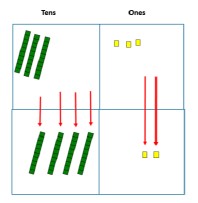 Show how 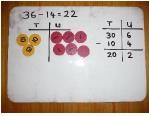 you partition numbers to subtract. Again make the larger number first. Draw the Base 10 or place value counters alongside the written calculation to help to show  working. 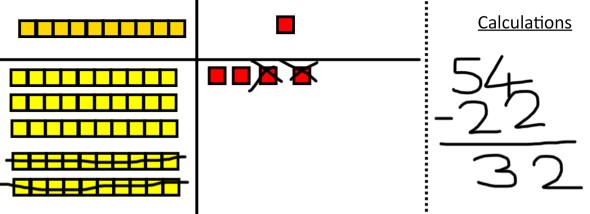 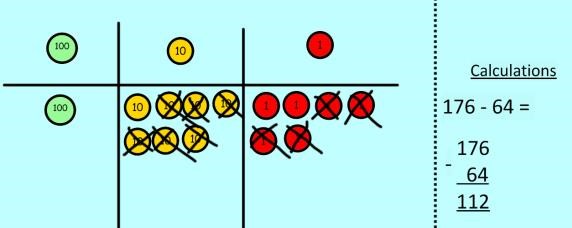 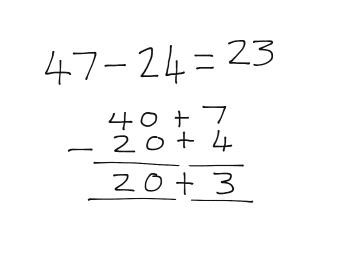 This will lead to a clear written column subtraction. 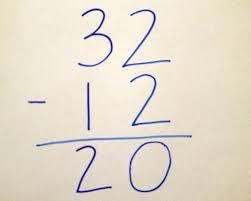 Column method with regrouping YEAR 4, 5 & 6Use Base 10 to start with before moving on to place value counters. Start with one exchange before moving onto subtractions with 2 exchanges. Make the larger number with the place value counters 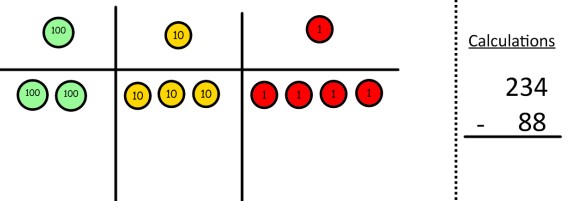 Start with the ones, can I take away 8 from 4 easily? I need to exchange one of my tens for ten ones. 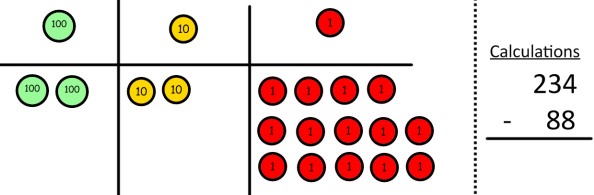 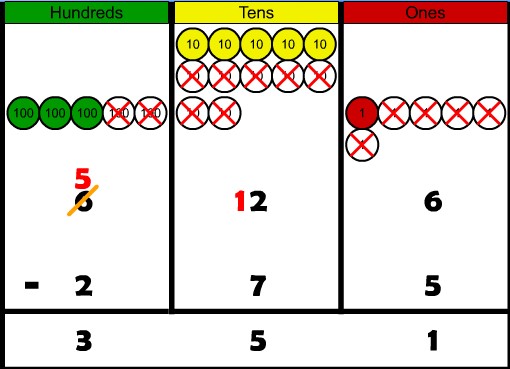 Draw the counters onto a place value grid and show what you have taken away by crossing the counters out as well as clearly showing the exchanges you make. 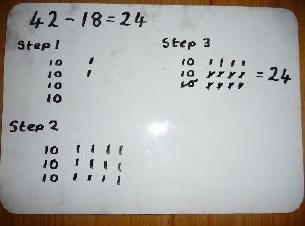 When confident, children can find their own way to record the exchange/regrouping. Just writing the numbers as shown here shows that the child understands the method and knows when to exchange/regroup. 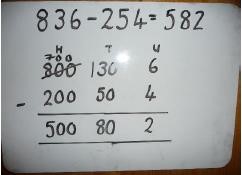 Children can start their formal written method by partitioning the number into clear place value columns. 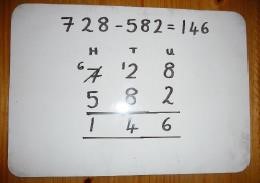 Moving forward the children use a more compact method. Now I can subtract my ones. 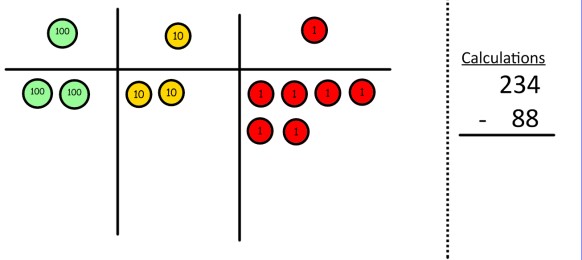 Now look at the tens, can I take away 8 tens easily? I need to exchange one hundred for ten tens. 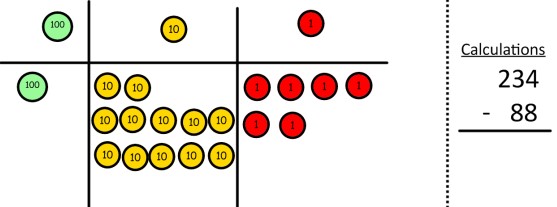 Now I can take away eight tens and complete my subtraction 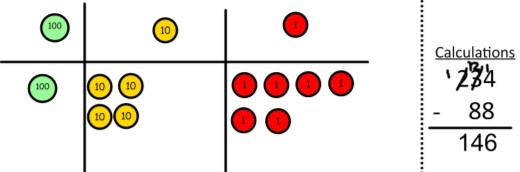 Show children how the concrete method links to the written method alongside your working. Cross out the numbers when exchanging and show where we write our new amount. This will lead to an understanding of subtracting any number including decimals. 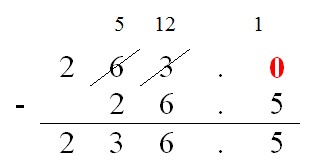 Objective and Strategies Concrete Pictorial  Abstract Doubling YEAR 1Use practical activities to show how to 	double a number. 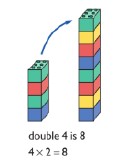 Draw pictures to show how to double a number. 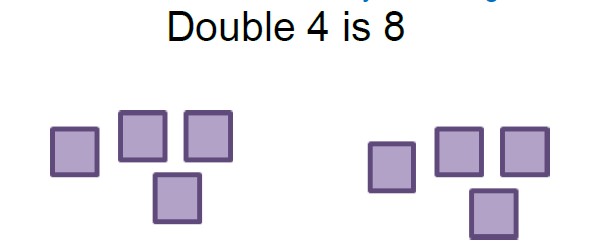 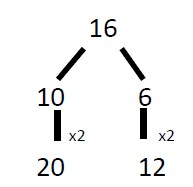 Partition a number and then double each part before recombining it back together. Counting in multiples YEAR 2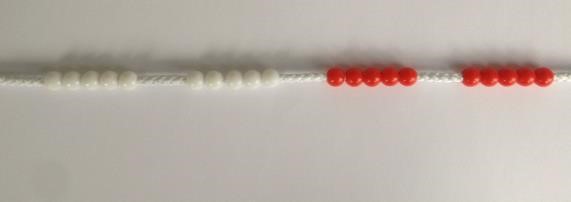 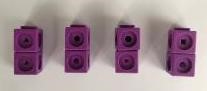 Count in multiples supported by concrete objects in equal groups. 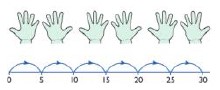 Use a number line or pictures to continue support in counting in multiples. Count in multiples of a number aloud. Write sequences with multiples of numbers. 2, 4, 6, 8, 10 5, 10, 15, 20, 25 , 30 Repeated addition  YEAR 2 & 3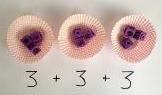 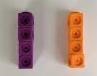 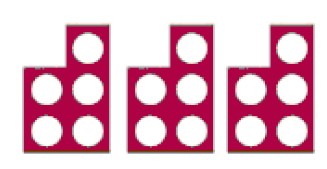 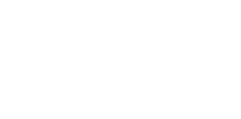 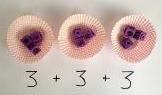 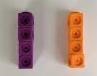 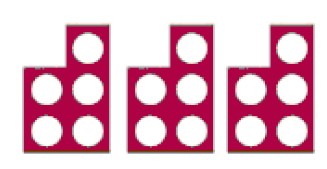 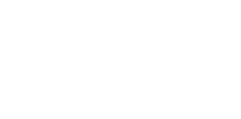 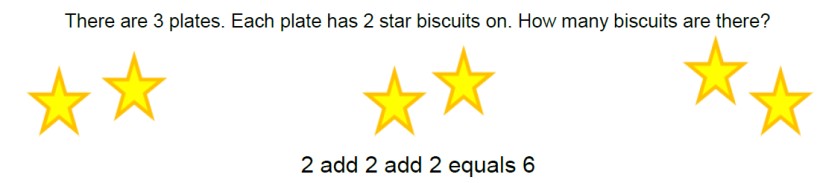 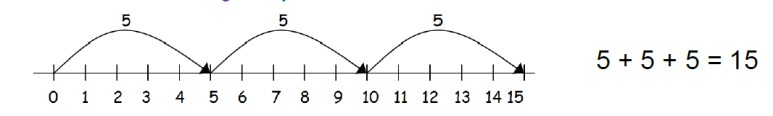 Write addition sentences to describe objects and pictures. 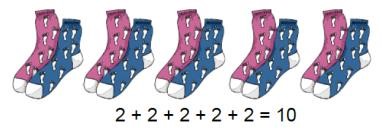 Arrays- showing commutative multiplication YEAR 2 AND 3Create arrays using counters/ cubes to show multiplication sentences. 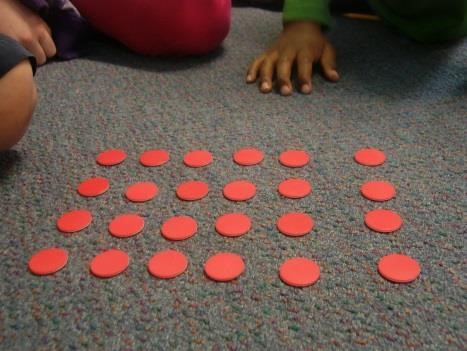 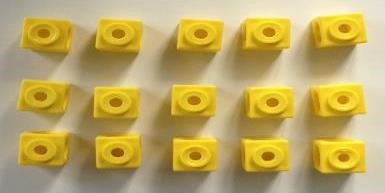 Draw arrays in different rotations 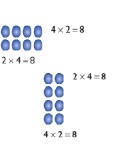 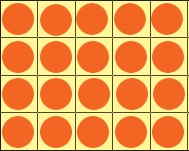 to find commutative multiplication sentences. Link arrays to area of rectangles. Use an array to write multiplication sentences and reinforce repeated addition. 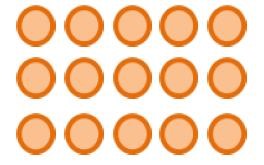 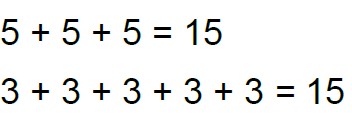 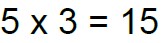 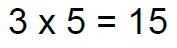 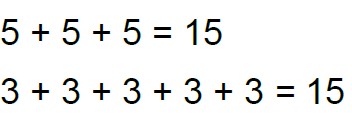 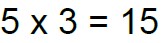 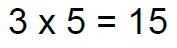 Grid Method YEAR 3 Show the link with arrays to first introduce the grid method. 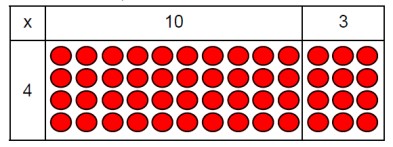 4 rows of 10 4 rows of 3 Move on to using Base 10 to move towards a more compact method. 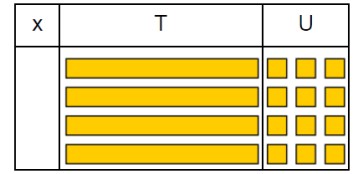 4 rows of 13  Move on to place value counters to show how we are finding groups of a number. We are multiplying by 4 so we need 4 rows. 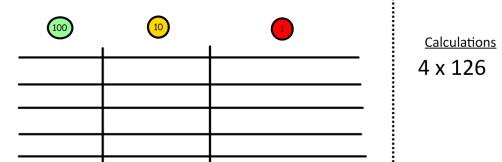 Fill each row with 126.  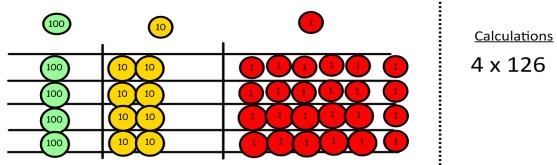 Add up each column, starting with the ones making any exchanges needed. 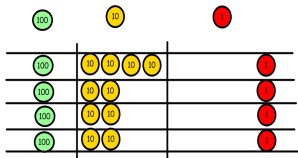 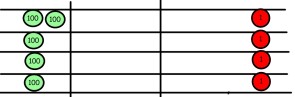 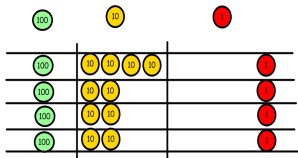 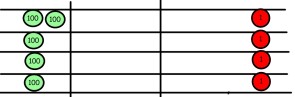 Then you have your answer. Children can represent the work they have done with place value counters in a way that they understand. They can draw the counters, using colours to show different amounts or just use circles in the different columns to show their thinking as shown below. 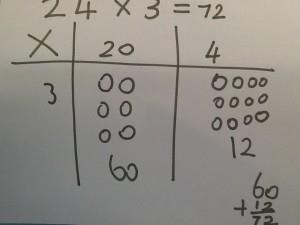  Start with multiplying by one digit numbers and showing the clear addition alongside the grid. 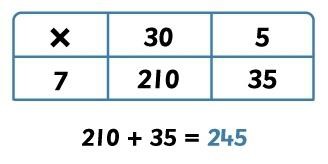 Moving forward, multiply by a 2 digit number showing the different rows within the grid method. 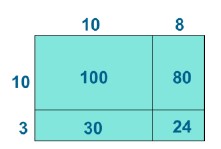 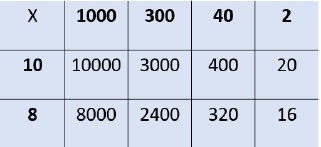 Column multiplication YEAR 3, 4, 5 & 6Children can continue to be supported by place value counters at the stage of multiplication. 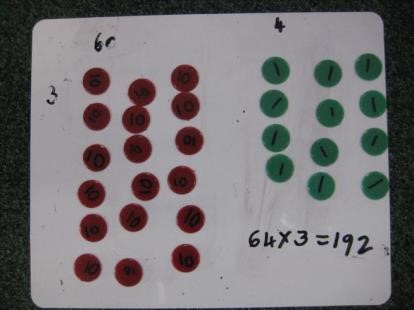 It is important at this stage that they always multiply the ones first and note down their answer followed by the tens which they note below. Bar modelling and number lines can support learners when solving problems with multiplication alongside the formal written methods. 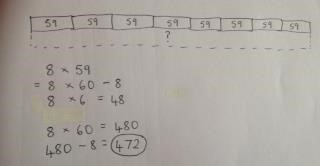 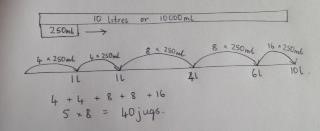 Start with long multiplication, reminding the children about lining up their numbers clearly in columns. If it helps, children can write out what they are solving next to their answer. 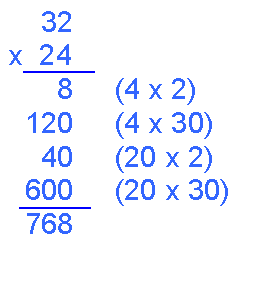 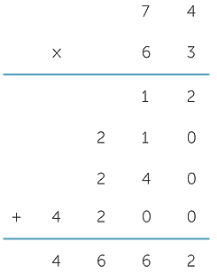 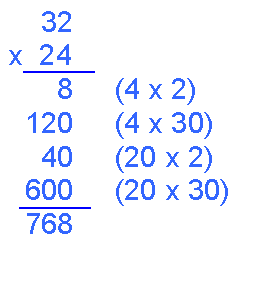 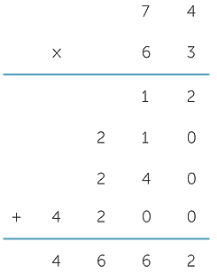 This moves to the more compact method. 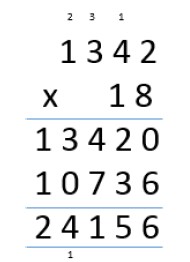 Objective and Strategies Concrete Pictorial  Abstract Sharing objects into groups YEAR 1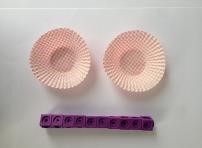 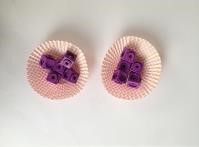 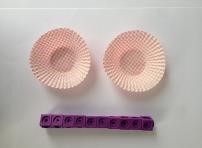 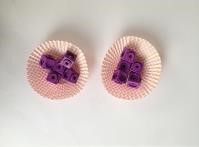 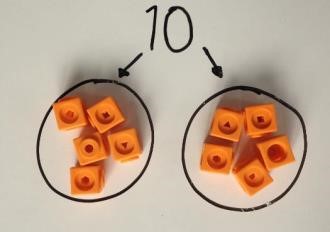 I have 10 cubes, can you share them equally in 2 groups? Children use pictures or shapes to share quantities. 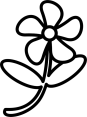 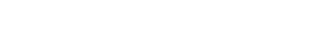 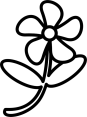 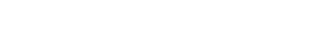 Share 9 buns between three people. 9 ÷ 3 = 3 Division as grouping (also for use when teaching fractions of amounts)YEAR 1, 2 AND 3Divide quantities into equal groups. Use cubes, counters, objects or place value counters to aid understanding. 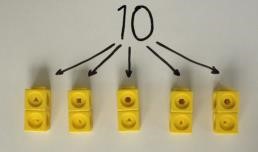 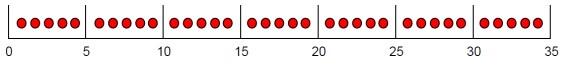 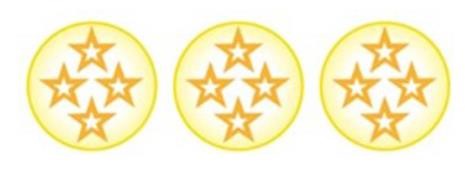 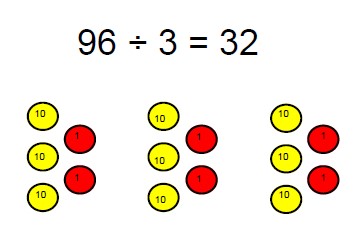 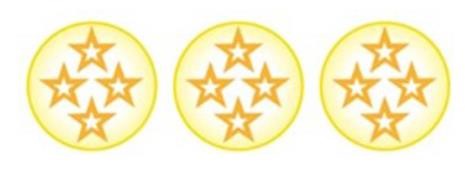 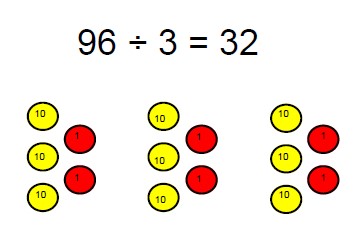 Use a number line to show jumps in groups. The number of jumps equals the number of groups. 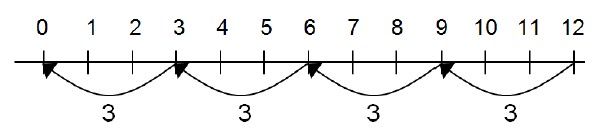 Think of the bar as a whole. Split it into the number of groups you are dividing by and work out how many would be within each group. 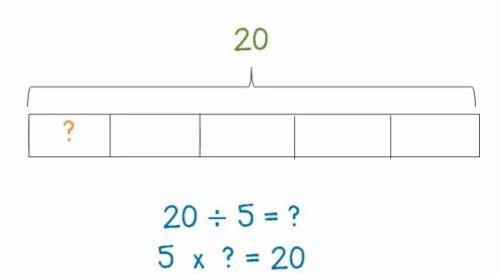 28 ÷ 7 = 4 Divide 28 into 7 groups. How many are in each group? Division within arrays YEAR 3Link division 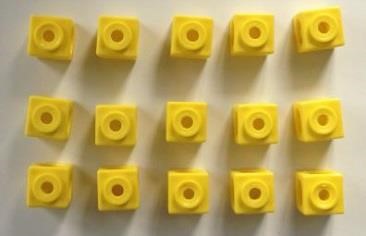 to multiplication by creating an array and thinking about the number sentences that can be created. Eg 15 ÷ 3 = 5      5 x 3 = 15      15 ÷ 5 = 3       3 x 5 = 15 Draw an array and use lines to split the array into groups to make multiplication and division sentences. 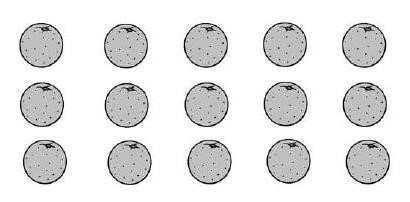 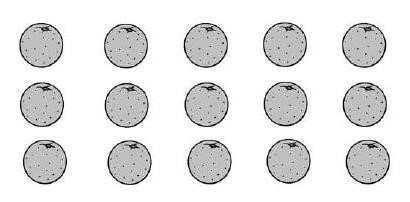 Find the inverse of multiplication and division sentences by creating four linking number sentences. 7 x 4 = 28 4 x 7 = 28 28 ÷ 7 = 4 28 ÷ 4 = 7 Division with a remainder YEAR 3 AND 414 ÷ 3 = Divide objects between groups and see how much is left over 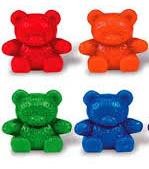 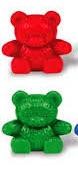 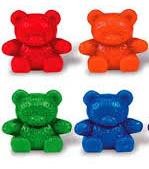 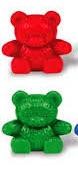 Jump forward in equal jumps on a number line then see how many more you need to jump to find a remainder. 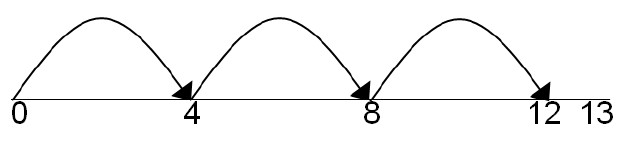 Draw dots and group them to divide an amount and clearly show a remainder. 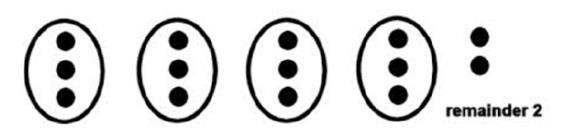 Complete written divisions and show the remainder using r. 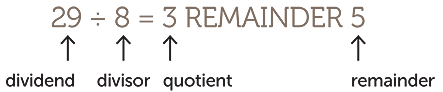 Short division YEAR 3, 4, 5 & 6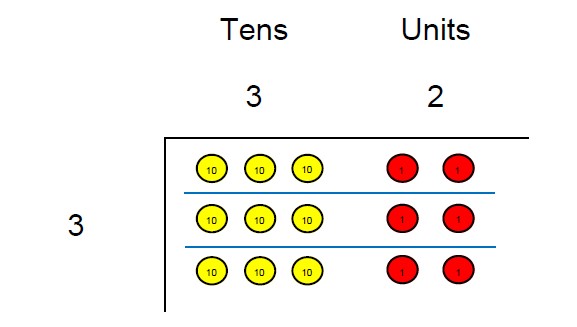 Use place value counters to divide using the bus stop method alongside 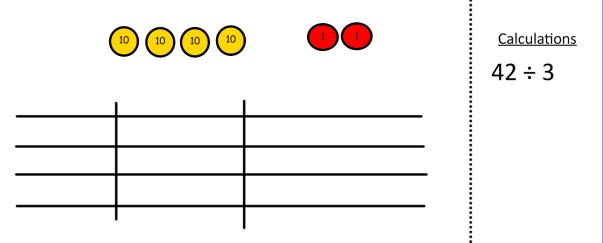 42 ÷ 3= Start with the biggest place value, we are sharing 40 into three groups. We can put 1 ten in each group and we have 1 ten left over. 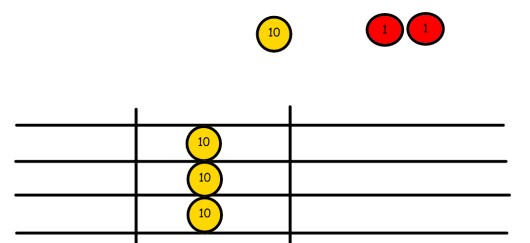 We exchange this ten for ten ones and then share the ones equally among the groups. 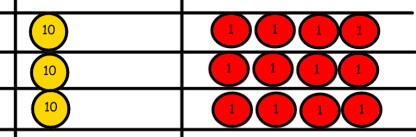 We look how much in 1 group so the answer is 14. Students can continue to use drawn diagrams with dots or circles to help them divide numbers into equal groups. 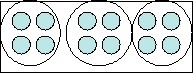 Encourage them to move towards counting in multiples to divide more efficiently. Begin with divisions that divide equally with no remainder. 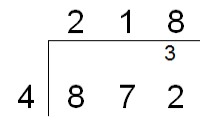 Move onto divisions with a remainder. 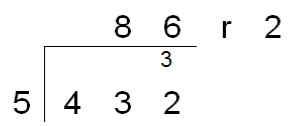 Finally move into decimal places to divide the total accurately. 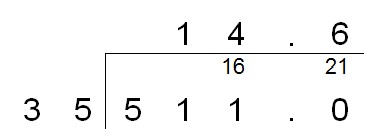 Long division YEAR 5 & 62544 ÷ 12 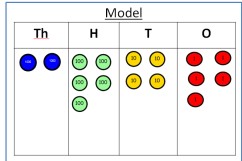 How many groups of 12 thousands do we have? None Exchange 2 thousand for 20 hundreds. 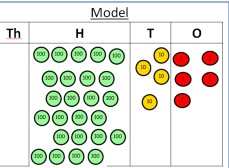 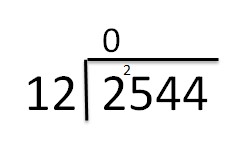 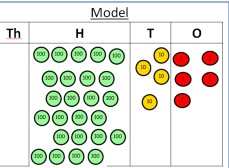 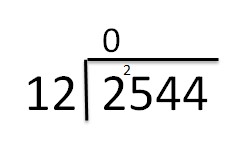 How many groups of 12 are in 25 hundreds? 2 groups. Circle them. We have grouped 24 hundreds so can take them off and we are left with one. 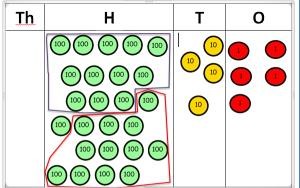 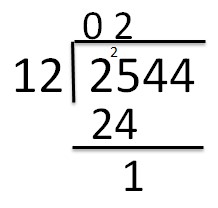 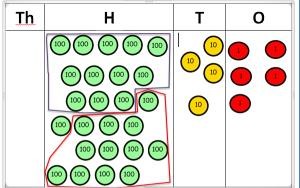 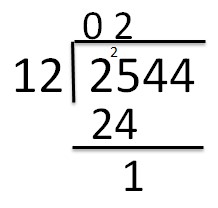 Exchange the one hundred for ten tens so now we have 14 tens. How many groups of 12 are in 14? 1 remainder 2 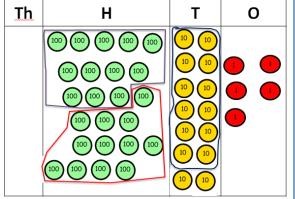 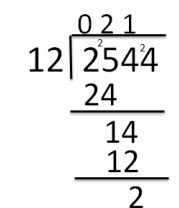 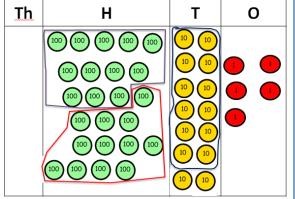 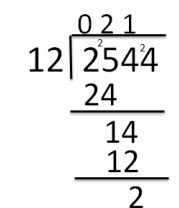 Exchange the two tens for twenty ones so now we have 24 ones. How many groups of 12 are in 24? 2 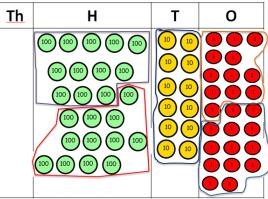 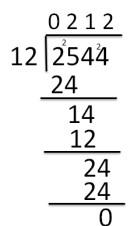 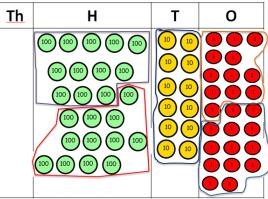 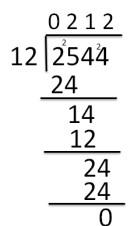 Instead of using physical counters, students can draw the counters and circle the groups on a whiteboard or in their books. Use this method to explain what is happening and as soon as they have understood what move on to the abstract method as this can be a time consuming process.  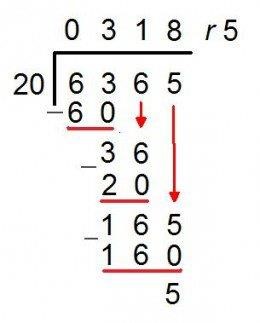 